MINISTERUL MEDIULUI, APELOR ȘI PĂDURILOR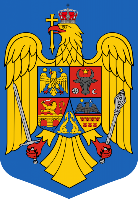 ORDINNr.  .……. din …..……..  2023privind modificarea anexei la Ordinul ministrului mediului, apelor și pădurilor 
nr. 2523/2022 pentru aprobarea Ghidului specific – Condiții de accesare a fondurilor europene aferente Planului național de redresare și reziliență în cadrul apelului de proiecte PNRR/2022/C3/S/I.1.C, pentru subinvestiția I1.c. „Centre integrate de colectare separată prin aport voluntar destinate aglomerarilor urbane”, componenta 3. Managementul deșeurilor.Având în vedere: - Referatul de aprobare nr. DGPNRR/68423/09.05.2023 al Direcției Generale Planul Național de Redresare și Reziliență;-  Avizul nr........... emis de Ministerul Investițiilor și Proiectelor Europene;În baza prevederilor:Acordului de finanțare privind implementarea reformelor și/sau investițiilor finanțate prin Planul național de redresare și reziliență nr. 26.595/08.03.2022, încheiat între Ministerul Investițiilor și Proiectelor Europene și Ministerul Mediului, Apelor și Pădurilor;Regulamentului (UE) 2021/241 al Parlamentului European și al Consiliului din 12 februarie 2021 de instituire a Mecanismului de redresare și  reziliență;Deciziei de punere în aplicare a Consiliului de aprobare a evaluării planului de redresare și reziliență al României din data de 03 noiembrie 2021 (CID);Regulamentului (UE) 2020/2094 al Consiliului din 14 decembrie 2020 de instituire a unui instrument de redresare al Uniunii Europene pentru a sprijini redresarea în urma crizei provocate de COVID-19;Regulamentului (UE) 2021/240 al Parlamentului European și al Consiliului din 10 februarie 2021 de instituire a unui Instrument de sprijin tehnic;Ordonanței de urgență a Guvernului nr. 155/2020 privind unele măsuri pentru elaborarea Planului național de redresare și reziliență necesar României pentru accesarea de fonduri externe rambursabile și nerambursabile în cadrul Mecanismului de redresare și reziliență, aprobată prin Legea nr. 230/2021, cu modificările și completările ulterioare;Ordonanței de urgență a Guvernului nr. 124/2021 privind stabilirea cadrului instituțional și financiar pentru gestionarea fondurilor europene alocate României prin Mecanismul de redresare și reziliență precum și pentru modificarea și completarea Ordonanței de urgență a Guvernului nr. 155/2020 privind unele măsuri pentru elaborarea Planului național de redresare și reziliență necesar României pentru accesarea de fonduri externe rambursabile și nerambursabile în cadrul Mecanismului de redresare și reziliență, aprobată cu modificări și completări prin Legea nr.  178/2022, cu modificările și completările ulterioare;Hotărârii Guvernului nr. 209/2022 pentru aprobarea Normelor metodologice de aplicare a prevederilor Ordonanței de urgență a Guvernului nr. 124/2021 privind stabilirea cadrului instituțional și financiar pentru gestionarea fondurilor europene alocate României prin Mecanismul de redresare și reziliență, precum și pentru modificarea și completarea Ordonanței de urgență a Guvernului nr. 155/2020 privind unele măsuri pentru elaborarea Planului național de redresare și reziliență necesar României pentru accesarea de fonduri externe rambursabile și nerambursabile în cadrul Mecanismului de redresare și reziliență;art. 1 alin. (15) din Hotărârea Guvernului nr. 43/2020 privind organizarea și funcționarea        Ministerului Mediului, Apelor și Pădurilor, cu modificările și completările ulterioare;            Ordinul nr. 1541/2022 privind aprobarea Schemei de ajutor de stat pentru compensarea  costurilor de investiţii necesare pentru dezvoltarea infrastructurii de management al deşeurilor municipale din România.În temeiul prevederilor: art. 57 alin. (1), (4) și (5) din Ordonanța de urgență a Guvernului nr. 57/2019 privind Codul administrativ, cu modificările și completările ulterioare;art. 13 alin. (4) din Hotărârea Guvernului nr. 43/2020 privind organizarea și funcționarea Ministerului Mediului, Apelor și Pădurilor, cu modificările și completările ulterioare; ministrul mediului, apelor și pădurilor emite următorulO R D I N :Art. I. – Anexa la Ordinul ministrului mediului, apelor și pădurilor nr. 2523/2022 pentru aprobarea Ghidului specific - Condiții de accesare a fondurilor europene aferente Planului național de redresare și reziliență în cadrul apelului de proiecte PNRR/2022/C3/S/I.1.C, pentru subinvestiția I1.c. „Centre integrate de colectare separată prin aport voluntar destinate aglomerarilor urbane”, componenta 3. Managementul deșeurilor, publicat în Monitorul Oficial al României, Partea I, nr. 946 din 28 septembrie 2022, se modifică după cum urmează:1. La capitolul 3 „Evaluarea, Eligibilitatea Solicitantului, Proiectului, Eligibilitatea Cheltuielilor și Selecția Proiectelor”, secțiunea 3.4 „Depunerea și soluționarea contestațiilor” se modifică și va avea următorul cuprins:„În termen de 30 zile de la comunicarea Notificării de selectare/respingere a Cererii de finanțare, solicitantul de finanțare poate formula, în scris, o singură contestație.Contestația se semnează olograf sau cu semnătură digitală calificată a contestatarului/reprezentantului legal ori a împuternicitului acestuia, după caz, și va cuprinde următoarele elemente, sub sancțiunea respingerii ca inadmisibilă:•	atributele de identificare ale contestatarului;•	numele și prenumele reprezentantului legal ori ale împuternicitului acestuia, precum și împuternicirea notarială sau avocațială, după caz;•	numărul/Codul unic de înregistrare al cererii de finanțare, după caz;•	obiectul contestației;•	motivele de fapt și de drept pe care se întemeiază.Contestatarul nu poate să solicite modificarea conținutului Cererii de finanțare.MMAP soluționează contestația, prin Decizie, în termen de 30 zile de la data înregistrării acesteia. Deciziile de soluționare vor fi comunicate contestatarilor, în condițiile legii.Decizia de soluționare a contestației poate fi atacată la instanța de contencios administrativ competentă, potrivit prevederilor Legii contenciosului administrativ nr. 554/2004, cu modificările și completările ulterioare.După evaluarea contestațiilor, MMAP va proceda la modificarea/completarea Listei proiectelor selectate prevăzută la secțiunea 3.3, după caz.Solicitanții ale căror contestații au fost admise vor fi notificați în vederea semnării contractelor de finanțare, în maximum 3 zile lucrătoare de la comunicarea Listei prevăzută la secțiunea 3.3.”            2. La capitolul 4 „Depunerea cererilor de finanțare”,  secțiunea 4.3.12  „Documentația tehnico – economică și devizul general”, la primul paragraf se  modifică al doilea și al treilea marcator, care vor avea urmatorul cuprins:           „Studiu de Fezabilitate/Documentație de Avizare pentru Lucrări de Intervenții, întocmite și avizate în condițiile legii și însoțite de toate studiile, expertizele, avizele și acordurile specifice fiecărui tip de investiție, conform reglementărilor legale în vigoare (în termen de 6 luni de la contractare);”...           „Proiectul tehnic întocmit și verificat în condițiile legii și însoțite de toate studiile, expertizele, avizele și acordurile specifice fiecărui tip de investiție, conform reglementărilor legale în vigoare (în termen de 6 luni de la semnarea contractului de finanțare);”3. La capitolul 5 „Contractarea şi implementarea proiectelor, secțiunea 5.2. „Implementarea şi monitorizarea proiectelor” se introduce un nou paragraf cu următorul cuprins:           „În situații temeinic justificate de beneficiar, pe bază de documente justificative, în cazul în care pe parcursul derulării contractului de finanțare se impune obținerea de avize/acorduri/autorizații sau elaborarea unor documentații suplimentare necesare implementării proiectului, după caz, la solicitarea beneficiarului, se pot prelungi termenele de depunere a unor documente/implementare a proiectului, doar cu acordul MMAP.” 4. La capitolul 5 „Contractarea şi implementarea proiectelor”, 
secțiunea 5.2.1 „Autorizatia de construire (AC) și Proiectul tehnic (PT)”, se modifica primul paragraf care va avea urmatorul cuprins:           „În termen de 6 luni de la semnarea contractului de finanțare, beneficiarul care nu a prezentat PT-ul la depunerea cererii de finanțare, va transmite Autorizația de Construire, împreună cu toate avizele obținute pe baza Certificatului de urbanism și Proiectul tehnic verificat în conformitate cu prevederile Legii nr. 10/1995 privind calitatea în construcții, republicată, cu modificările și completările ulterioare, împreună cu devizul general actualizat, precum și procesul-verbal de recepție a proiectului tehnic.”Art. II. - Cu data prezentului ordin, prevederile art. I  se aplică tuturor proiectelor  depuse de către beneficiarii selectați în cadrul primei runde a apelului de proiecte PNRR/2022/C3/S/I.1.C, pentru subinvestiția I1.c. „Centre integrate de colectare separată prin aport voluntar destinate aglomerărilor urbane”, investiția I1. „Dezvoltarea, modernizarea și completarea sistemelor de management integrat al deșeurilor municipale la nivel de județ sau la nivel de orașe/comune”, componenta 3. Managementul deșeurilor.Art. III. - Prezentul ordin se publică în Monitorul Oficial al României, Partea I.MINISTRUL MEDIULUI, APELOR ȘI PĂDURILOR    Barna TÁNCZOSAvizat: Secretar GeneralCorvin NEDELCUSecretar de Stat                                                                       Secretar de StatLóránd Árpád FÜLÖP                                                           Róbert-Eugen SZÉP                                      Secretar General Adjunct  				Secretar General AdjunctTeodor DULCEAȚĂ				  Mihaiela FRĂSINEANUDirecția Generală Resurse Umane, Juridică și Relația cu ParlamentulCristina Elena DUMITRESCU, Director generalDirecția Generală Deșeuri și Situri ContaminateCosmin TEODORU, Director generalDirecția Generală  Planul Național de Redresare și Reziliențăp. Director generalLuiza-Carmen MIȘ Director general adjunctDirecția Generală  Planul Național de Redresare și ReziliențăBiroul Juridic și Soluționare ContestațiiLaura DOBRE, Șef birouÎntocmit: Laura MATEIConsilier juridic superior, Biroul Juridic și Soluționare Contestații, DGPNRR